KAJ SO RASTLINE?Značilnosti: Rastline so organizmi v katerih poteka proces fotosinteze. So avtotrofi (same delajo hrano)Rastline so zgrajene iz rastlinskih celic. (evkariontska celica)Procesi v rastlinah:FOTOSINTEZAKje poteka: v zelenih rastlinah (kloroplasti-klorofil) Postopek: ogljikov dioksid  +  voda                    sladkor (glukoza)  +   kisikKdaj: podnevi, od pomladi do jeseni                  (sladkor porablja za rast, skladišči v plodovih,                                                                          koreninah, spreminja v maščobe, beljakovine)Energija se porablja.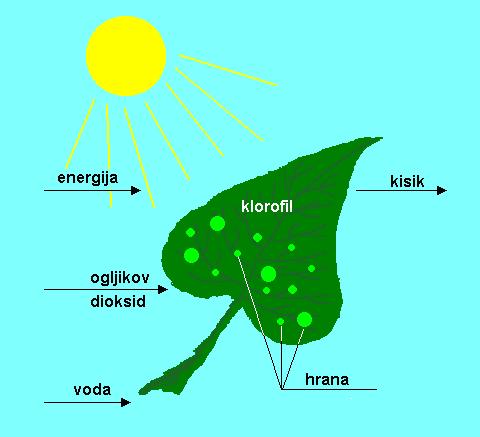 Jeseni klorofil razpade list se obarva v barvo, ki jo je največ.DIHANJEKje poteka: v mitohondrijih celice Postopek: sladkor (glukoza)  +   kisik                  ogljikov dioksid  +  voda                    Kdaj: cel časEnergija se sprošča.Vsa živa bitja za dihanje potrebujejo kisik. !!!!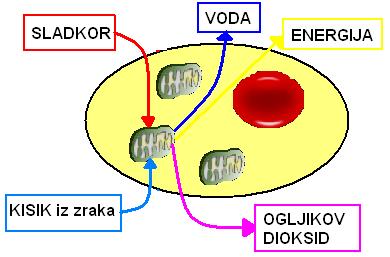 TRANSPIRACIJAKaj je? Izhlapevanje vode skozi listne reže. Koreninski laski črpajo vodo z rudninskimi snovmi, ki jo transpiracijski tok potiska po korenini do stebla in listov. Tako omogoča svežo vodo.                                                          KRALJESTVO RASTLIN                                                          KRALJESTVO RASTLIN                                                          KRALJESTVO RASTLIN                                                          KRALJESTVO RASTLINSTELJČNICE                                                 BRSTNICE                                                 BRSTNICE                                                 BRSTNICEALGEMAHOVI PRAPROTNICECVETNICE (SEMENKE)Primer: morska solatasrebrni mahjelenov jezikVrtnica, bukev